Certificate of Completion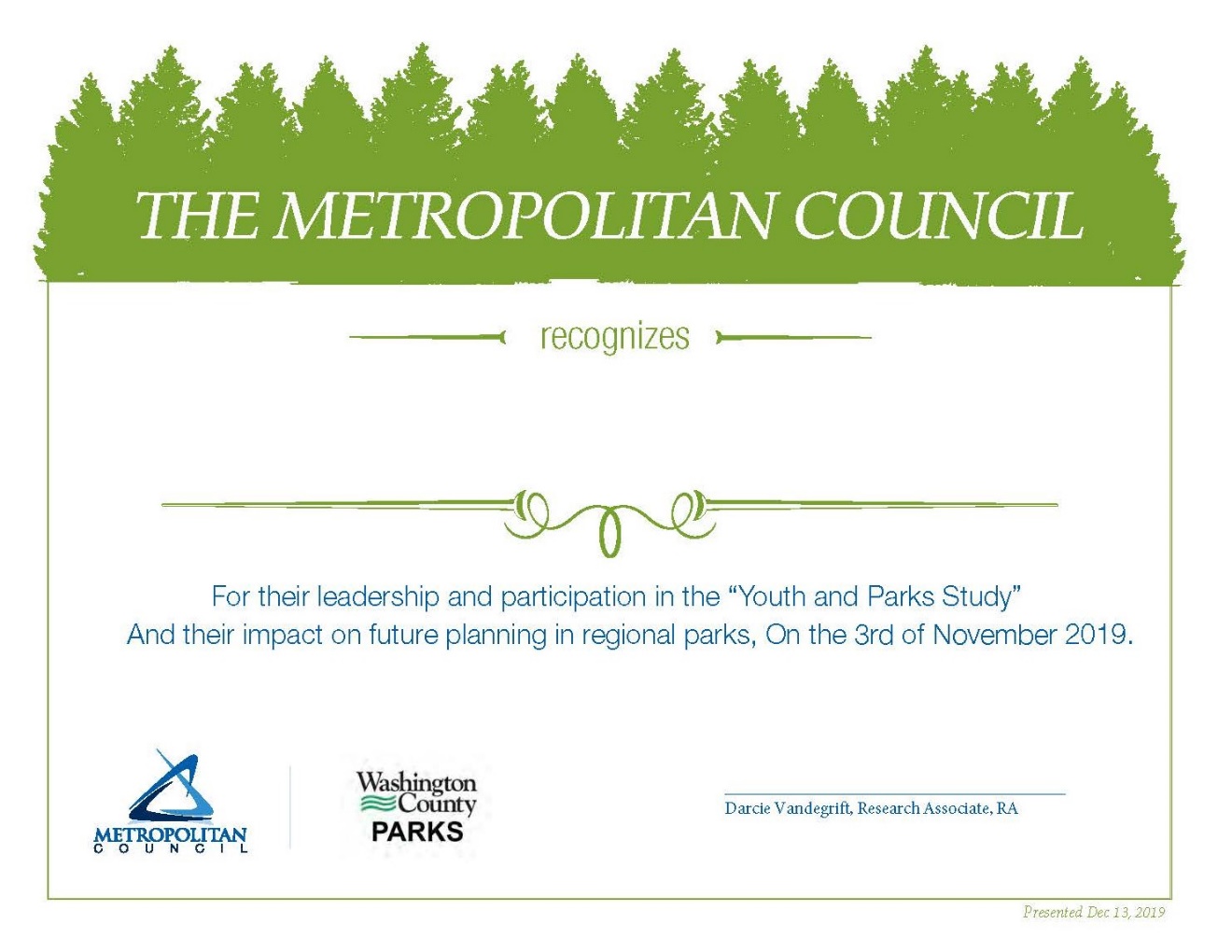 